Carroll County Solid Waste Management Commission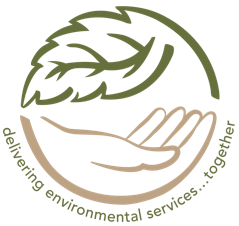 19111 Kittyhawk Ave.  Carroll, IA 51401712-792-5001EXECUTIVE BOARD MEETINGTHURSDAY, SEPTEMBER 22, 20225:00 P.M.CARROLLTON INNAGENDACall to orderApprove agendaApprove minutes of the August 9, 2022, meetingApprove billsApprove financial reportReview of accountsMarket prices2021-22 audit presentation by Bowman, Mill P.C.Equipment UpdateStaff UpdateOtherNext meeting date – October 11, 2022, at 6:30 a.m. Strategic Planning SessionAdjourn“This meeting is open to the public”